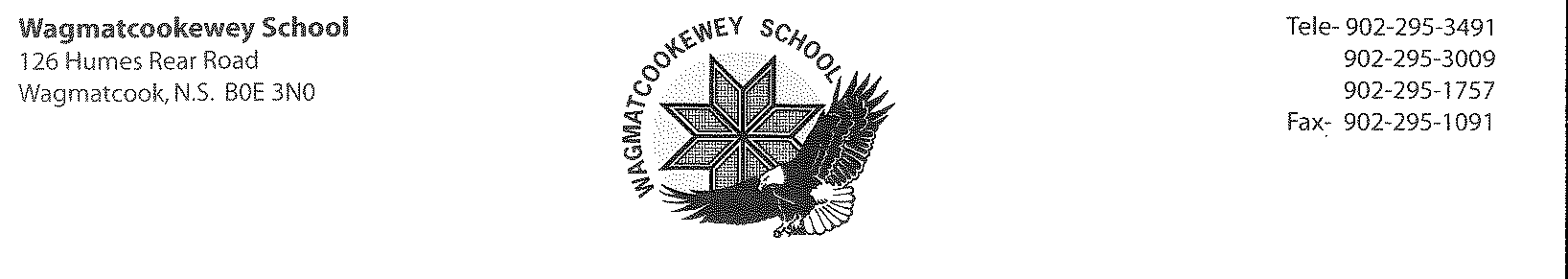 Thursday, June 24, 2021 To Parents and Guardians:  The most memorable school year has finally come to an end.  Firstly, I would like to thank the parents and guardians for your patience and commitment in helping us work with your child/youth this past school year. We could not have done it without you! I encourage everyone to get vaccinated so we can all feel safe and get back to regular school life in the fall.  In August, I will do an update and hopefully, start planning for the academic school year 2021-2022.  To end the year, we need to do inventory but we cannot start until students return the following:iPads/chrome books (even if broken)Chargers Calculators These devices can be dropped off at the band office this week during regular business hours. Once again, I thank everyone for supporting our community school. We will continue graduating leaders every year. Wela’lioq aqq kesaluloq,Marjorie Pierro marjorie@wagmatcookeweyschool.ca 